УКРАЇНА    ЧЕРНІГІВСЬКА МІСЬКА РАДА   Р І Ш Е Н Н ЯПро надання дозволів на розроблення проектів землеустроющодо відведення земельних ділянок, технічних документаційіз землеустрою юридичним тафізичним особамРозглянувши клопотання, заяви юридичних та фізичних осіб, пропозиції управління земельних ресурсів міської ради, керуючись Земельним кодексом України, законами України "Про місцеве самоврядування в Україні", "Про землеустрій", Чернігівська міська рада вирішила:1. Надати дозвіл на розроблення проектів землеустрою щодо відведення:1.1 Ураховуючи передавальний акт від 27 грудня 2017 року, товариству з обмеженою відповідальністю "ЦЕНТР ПРОЕКТ" на земельну ділянку, орієнтовною площею , по вул. Інструментальній, 9 для розміщення та експлуатації основних, підсобних і допоміжних будівель та споруд підприємств переробної, машинобудівної та іншої промисловості (для експлуатації будівлі цеху) з подальшою передачею земельної ділянки в оренду.1.2 Ураховуючи договір купівлі-продажу нерухомого майна від 11 грудня 2014 року № 2545, товариству з обмеженою відповідальністю "ЦЕНТР ПРОЕКТ" на земельну ділянку, орієнтовною площею , по                         вул. Володимира Дрозда, 5 для будівництва та обслуговування будівель торгівлі з подальшою передачею земельної ділянки в оренду.1.3 Ураховуючи передавальний акт від 27 грудня 2017 року, товариству з обмеженою відповідальністю "ЦЕНТР ПРОЕКТ" на земельну ділянку, орієнтовною площею , по вул. Текстильників, 11-а для будівництва та обслуговування будівель торгівлі (для експлуатації приміщення магазину) з подальшою передачею земельної ділянки в оренду.1.4 Ураховуючи договір про поділ нерухомого майна від 13 жовтня 2015 року № 3394, товариству з обмеженою відповідальністю "БОСКО." на земельну ділянку, орієнтовною площею , по вул. Івана Мазепи, 86-а для будівництва та обслуговування інших будівель громадської забудови з подальшою передачею земельної ділянки в оренду.1.5 Ураховуючи договір про поділ нерухомого майна від 13 жовтня 2015 року № 3394 та договір купівлі-продажу частини нерухомого майна від 07 вересня 2015 року № 3917, товариству з обмеженою відповідальністю "Виробничо-комерційна фірма "АГІД" на земельну ділянку, орієнтовною площею , по вул. Івана Мазепи, 86 для розміщення та експлуатації основних, підсобних і допоміжних будівель та споруд підприємств переробної, машинобудівної та іншої промисловості (для експлуатації приміщення з виробництва хлібобулочних та кондитерських виробів) з подальшою передачею земельної ділянки в оренду.1.6 Ураховуючи додаткову угоду до Договору купівлі-продажу ½ частини нежитлової будівлі від 09 листопада 2015 року № 3117 та додаткову угоду до Договору купівлі-продажу ½ частини нежитлової будівлі від 09 листопада 2015 року № 1360, товариству з обмеженою відповідальністю "Чайна компанія північ" на земельну ділянку, орієнтовною площею , по                             вул. Ріпкинській, 3-в для будівництва та обслуговування будівель торгівлі (для розміщення та обслуговування приміщення магазину-складу) з подальшою передачею земельної ділянки в оренду.1.7 Публічному акціонерному товариству "Чернігівобленерго" на земельні ділянки, загальною орієнтовною площею , в районі             вул. Толстого для розміщення, будівництва, експлуатації та обслуговування будівель і споруд об’єктів передачі електричної та теплової енергії (для будівництва лінії електропередачі ПЛ - 0,4 кВ по існуючим опорам) з подальшою передачею земельних ділянок в оренду, в тому числі:1.7.1 ділянка № 1, орієнтовною площею ;1.7.2 ділянка № 2, орієнтовною площею ;1.7.3 ділянка № 3, орієнтовною площею ;1.7.4 ділянка № 4, орієнтовною площею .1.8 Публічному акціонерному товариству "Чернігівобленерго" на земельну ділянку, орієнтовною площею , по вул. Мстиславській, 25 для розміщення, будівництва, експлуатації та обслуговування будівель і споруд об’єктів передачі електричної та теплової енергії (для прокладання кабельної лінії 0,4 кВ) з подальшою передачею земельної ділянки в оренду.1.9 Приватному підприємству "Транспортно-експедиційна компанія "РІКО" на земельну ділянку, орієнтовною площею , по                                вул. Жабинського, 1-б для розміщення та експлуатації основних, підсобних і допоміжних будівель та споруд підприємств переробної, машинобудівної та іншої промисловості з подальшою передачею земельної ділянки в оренду.1.10 Приватному підприємству "Фірма "АЛВО" на земельну ділянку, орієнтовною площею , по вул. Жабинського, 1-б для розміщення та експлуатації основних, підсобних і допоміжних будівель та споруд підприємств переробної, машинобудівної та іншої промисловості з подальшою передачею земельної ділянки в оренду. 1.11 Ураховуючи договір купівлі-продажу нежитлової будівлі від               08 лютого 2017 року № 329, товариству з обмеженою відповідальністю "Комплекс "Мир" на земельну ділянку, орієнтовною площею  по      вул. Князя Чорного, 4 для будівництва та обслуговування будівель закладів освіти з подальшою передачею земельної ділянки в оренду.Пункт 2.4 рішення Чернігівської міської ради від 29 березня 2018 року         № 29/VII-24 "Про надання дозволів на розроблення проектів землеустрою щодо відведення земельних ділянок, технічних документацій із землеустрою юридичним та фізичним особам" у частині надання товариству з обмеженою відповідальністю "Комплекс "Мир" дозволу на розроблення технічної документації із землеустрою щодо встановлення (відновлення) меж земельної ділянки, орієнтовною площею  по вул. Князя Чорного, 4 для будівництва та обслуговування будівель ринкової інфраструктури (адміністративних будинків, офісних приміщень та інших будівель громадської забудови, які використовуються для здійснення підприємницької та іншої діяльності, пов’язаної з отриманням прибутку), (для експлуатації адмінбудівлі з підвалом), вважати таким, що втратив чинність.2. Надати дозвіл на розроблення технічної документації із землеустрою щодо встановлення (відновлення) меж земельної ділянки в натурі:2.1 Ураховуючи договір купівлі-продажу від 13 жовтня 2016 року № 2071, товариству з обмеженою відповідальністю "ПРОФ-ГРУП ЛТД" на земельну ділянку, орієнтовною площею , по проспекту Перемоги, 49 для будівництва та обслуговування будівель торгівлі з подальшою передачею земельної ділянки в оренду.2.2 Товариству з обмеженою відповідальністю "Віват" на земельну ділянку, орієнтовною площею , по вул. Ціолковського, 11 для будівництва та обслуговування будівель торгівлі (для експлуатації приміщення магазину) з подальшою передачею земельної ділянки в оренду.2.3 Ураховуючи договір дарування нерухомого майна від 03 жовтня 2016 року № 516, Буштруку Геннадію Сергійовичу на земельну ділянку, орієнтовною площею , по вул. Курганній, 5 для розміщення та експлуатації основних, підсобних і допоміжних будівель та споруд підприємств переробної, машинобудівної та іншої промисловості з подальшою передачею земельної ділянки в оренду.2.4 Ураховуючи договір купівлі-продажу від 25 липня 2017 року № 703, товариству з обмеженою відповідальністю "Сіверагропродукт" на земельну ділянку, орієнтовною площею , по вул. Робітничій, 1-а для розміщення та експлуатації будівель і споруд автомобільного транспорту та дорожнього господарства (для експлуатації об'єктів нерухомості) з подальшою передачею земельної ділянки в оренду.Пункт 2.2 рішення Чернігівської міської ради від 26 січня 2017 року         № 15/VII-17 "Про надання дозволів на розроблення проектів землеустрою щодо відведення земельних ділянок, технічних документацій із землеустрою юридичним та фізичним особам" у частині надання Горбику Олексію Миколайовичу дозволу на розроблення технічної документації із землеустрою щодо встановлення (відновлення) меж земельної ділянки, орієнтовною площею , по вул. Робітничій, 1-а для експлуатації об'єктів нерухомості, вважати таким, що втратив чинність.2.5 Ураховуючи договір купівлі-продажу від 15 грудня 2016 року № 1580, Фролову Андрію Юрійовичу (1/2) та Онищенку Олександру Олексійовичу (1/2) на земельну ділянку, орієнтовною площею , по вул. Івана Мазепи, між будинками № 2 та № 4 для будівництва та обслуговування будівель торгівлі (для експлуатації торгово-офісної будівлі) з подальшою передачею земельної ділянки в оренду.2.6 Ураховуючи договір купівлі-продажу об’єкта нерухомості від                   28 жовтня 2013 року № 1451, Жафярову Андрію Ахметовичу на земельну ділянку, орієнтовною площею , по вул. Кільцевій, 17 для розміщення та експлуатації основних, підсобних і допоміжних будівель та споруд підприємств переробної, машинобудівної та іншої промисловості з подальшою передачею земельної ділянки в оренду.2.7 Ураховуючи договір купівлі-продажу нежитлових приміщень від 04 червня 2018 року № 367 та договір дарування від 19 вересня 2018 року № 3823, Саєвському Юрію Юрійовичу на земельну ділянку, орієнтовною площею , по провулку Гомельському, 17 для розміщення та експлуатації основних, підсобних і допоміжних будівель та споруд підприємств переробної, машинобудівної та іншої промисловості з подальшою передачею земельної ділянки в оренду. 2.8 Ураховуючи договір купівлі-продажу нерухомого майна від                     15 травня 2018 року № 1282 та договір купівлі-продажу нерухомого майна від                     27 липня 2018 року № 1848, приватному підприємству "Фірма "Ірина" (1/2) та товариству з обмеженою відповідальністю "АВИОН ПЛЮС" (1/2) на земельну ділянку, орієнтовною площею , по вул. Музичній, 1 корп. 6 для розміщення та експлуатації основних, підсобних і допоміжних будівель та споруд підприємств переробної, машинобудівної та іншої промисловості з подальшою передачею земельної ділянки в оренду.Пункт 2.7 рішення Чернігівської міської ради від 22 червня 2018 року         № 32/VII-18 "Про надання дозволів на розроблення проектів землеустрою щодо відведення земельних ділянок, технічних документацій із землеустрою юридичним та фізичним особам" у частині надання приватному підприємству "Фірма "Ірина" та товариству з обмеженою відповідальністю "Новолайн" дозволу на розроблення технічної документації із землеустрою щодо встановлення (відновлення) меж земельної ділянки, орієнтовною площею , по вул. Музичній, 1 корп. 6 для розміщення та експлуатації основних, підсобних і допоміжних будівель та споруд підприємств переробної, машинобудівної та іншої промисловості, вважати таким, що втратив чинність.2.9 Ураховуючи договір купівлі-продажу нежитлової будівлі що продана на аукціоні від 27 червня 2018 року № 619, товариству з обмеженою відповідальністю "РИД-ТОРГ ЛТД" на земельну ділянку, орієнтовною площею , по вул. Музичній, 1 корп. 2 для розміщення та експлуатації основних, підсобних і допоміжних будівель та споруд підприємств переробної, машинобудівної та іншої промисловості з подальшою передачею земельної ділянки в оренду.2.10 Ураховуючи рекомендації засідання постійної комісії Чернігівської міської ради з питань архітектури, будівництва та регулювання земельних відносин від 18 вересня 2018 року, товариству з обмеженою відповідальністю "Інфраструктура-С" на земельну ділянку, орієнтовною площею , по вул. Савчука, 5-а для будівництва і обслуговування багатоквартирного житлового будинку з подальшою передачею земельної ділянки в оренду.3. Надати згоду на розроблення технічної документації із землеустрою щодо встановлення (відновлення) меж земельної ділянки в натурі, яка перебуває в постійному користуванні:3.1 Товариству з обмеженою відповідальністю "Ремторгпобуттехніка" на земельну ділянку, орієнтовною площею , по вул. Інструментальній, 3 для розміщення та експлуатації основних, підсобних і допоміжних будівель та споруд підприємств переробної, машинобудівної та іншої промисловості.3.2 Товариству з обмеженою відповідальністю "НЕП" ЛТД на земельну ділянку, орієнтовною площею , по вул. Любецькій, 179 для розміщення та експлуатації основних, підсобних і допоміжних будівель та споруд підприємств переробної, машинобудівної та іншої промисловості.3.3 Житлово-комунальному підприємству Чернігівської обласної корпорації агропромислового будівництва на земельні ділянки за рахунок земель житлової та громадської забудови, в тому числі:3.3.1 ділянка № 1, орієнтовною площею , по вул. Кривулевській, 2 для будівництва і обслуговування багатоквартирного житлового будинку;3.3.2 ділянка № 2, орієнтовною площею , по проспекту Перемоги, 21 для будівництва і обслуговування багатоквартирного житлового будинку;3.3.3 ділянка № 3, орієнтовною площею , по вул. Громадській, 19 для будівництва і обслуговування багатоквартирного житлового будинку;3.3.4 ділянка № 4, орієнтовною площею , по проспекту Миру, 182, 186 для будівництва і обслуговування багатоквартирного житлового будинку;3.3.5 ділянка № 5, орієнтовною площею , по вул. Івана Богуна, 54, 58 та вул. Любецькій, 21 для будівництва і обслуговування багатоквартирного житлового будинку;3.3.6 ділянка № 6, орієнтовною площею , по вул. Любецькій, 60 для будівництва і обслуговування багатоквартирного житлового будинку;3.3.7 ділянка № 7, орієнтовною площею , по вул. Мстиславській, 132-а для будівництва і обслуговування багатоквартирного житлового будинку;3.3.8 ділянка № 8, орієнтовною площею , по вул. Академіка Павлова, 19 для будівництва і обслуговування багатоквартирного житлового будинку;3.3.9 ділянка № 9, орієнтовною площею , по проспекту Перемоги, 205 для будівництва і обслуговування будівель тимчасового проживання;3.3.10 ділянка № 10, орієнтовною площею , по вул. Просвіти, 26 для будівництва і обслуговування багатоквартирного житлового будинку;3.3.11 ділянка № 11, орієнтовною площею , по вул. Смирнова, 34 для будівництва і обслуговування будівель тимчасового проживання;3.3.12 ділянка № 12, орієнтовною площею , по вул. Олега Міхнюка, 9 для будівництва і обслуговування багатоквартирного житлового будинку;3.3.13 ділянка № 13, орієнтовною площею , по вул. Шевченка, 45 для будівництва і обслуговування багатоквартирного житлового будинку;3.3.14 ділянка № 14, орієнтовною площею , по вул. Береговій, 24 для будівництва і обслуговування житлового будинку, господарських будівель і споруд (присадибна ділянка).3.4 Фонду комунального майна Чернігівської міської ради на земельну ділянку, орієнтовною площею , по вул. Мстиславській, 8 для будівництва та обслуговування будівель органів державної влади та місцевого самоврядування.3.5 Фонду комунального майна Чернігівської міської ради на земельну ділянку, орієнтовною площею , по вул. Гетьмана Полуботка, 13 для будівництва та обслуговування інших будівель громадської забудови.3.6 Комунальному підприємству "ЖЕК-10" на земельну ділянку, орієнтовною площею , по вул. Рокоссовського, 30 для будівництва і обслуговування багатоквартирного житлового будинку.4. Надати згоду на розроблення технічної документації із землеустрою щодо встановлення (відновлення) меж земельної ділянки в натурі, яка перебуває в користуванні (орендовані):4.1 Сороновичу Леву Івановичу на земельну ділянку, орієнтовною площею , по вул. Дмитра Самоквасова, 2 (корпуси 1 та 3) для розміщення та експлуатації основних, підсобних і допоміжних будівель та споруд підприємств переробної, машинобудівної та іншої промисловості (для експлуатації будівель і споруд промислового призначення).4.2 Закритому акціонерному товариству "Інтерліс" на земельну ділянку, орієнтовною площею , по вул. Ціолковського, 11 для розміщення та експлуатації основних, підсобних і допоміжних будівель та споруд підприємств переробної, машинобудівної та іншої промисловості (обробка деревини та виробництво виробів з деревини).4.3 Закритому акціонерному товариству "Інтерліс" на земельну ділянку, орієнтовною площею , по вул. Михайло-Коцюбинське шосе, 1 для розміщення та експлуатації основних, підсобних і допоміжних будівель та споруд підприємств переробної, машинобудівної та іншої промисловості (обробка деревини та виробництво виробів з деревини).4.4 Лайко Аллі Володимирівні на земельну ділянку, орієнтовною площею , по вул. Глібова, 49 для будівництва та обслуговування будівель торгівлі (для експлуатації магазину).4.5 Автунічу Олександру Миколайовичу на земельну ділянку, орієнтовною площею , по вул. Ріпкинській, 4 для будівництва та обслуговування будівель торгівлі.4.6 Приватному підприємству "Геліодор" на земельну ділянку, орієнтовною площею , по вул. Гончій, 51 для будівництва і обслуговування багатоквартирного житлового будинку з об’єктами торгово-розважальної та ринкової інфраструктури (для будівництва незавершеного будівництвом житлового комплексу з об’єктами соціально-побутового призначення). 5. Надати дозвіл на розроблення технічної документації із землеустрою щодо поділу:5.1 Ураховуючи договір дарування частини нерухомого майна від                  12 квітня 2017 року № 327, Деркач Олені Валентинівні на земельну ділянку (кадастровий номер 7410100000:01:036:0071), площею , по вул. Івана Мазепи, 57-а.Пункт 5.3 рішення Чернігівської міської ради від 28 квітня 2016 року         № 7/VII-28 "Про надання дозволів на розроблення проектів землеустрою щодо відведення земельних ділянок, технічних документацій із землеустрою юридичним та фізичним особам" у частині надання Радкевичу Вадиму Анатолійовичу дозволу на розроблення технічної документації із землеустрою щодо поділу земельної ділянки, площею , по вул. Івана Мазепи, 57-в, вважати таким, що втратив чинність.5.2 Товариству з обмеженою відповідальністю "Форест-3" на земельну ділянку (кадастровий номер 7410100000:02:046:0059), площею , по вул. Кільцевій, 14-а.6. Надати дозвіл на розроблення технічної документації із землеустрою щодо встановлення меж частини земельної ділянки, на яку поширюється право строкового платного сервітуту з подальшим укладенням договору сервітуту:6.1 Товариству з обмеженою відповідальністю "ГРААЛЬ М" на земельну ділянку, орієнтовною площею , по вул. Генерала Бєлова, 30, корпус 3 для будівництва та обслуговування будівель торгівлі (для експлуатації нежитлового приміщення - аптеки).6.2 Ураховуючи договір купівлі-продажу нежитлового приміщення від 25 вересня 2014 року № 583, Спутаю Володимиру Анатолійовичу на земельну ділянку, орієнтовною площею , по вул. Незалежності, 12 для будівництва та обслуговування будівель торгівлі (для обслуговування магазину).7. Ланьку Віктору Михайловичу надати дозвіл на розроблення проекту землеустрою щодо відведення земельної ділянки (кадастровий номер 7410100000:01:003:0092), площею , по вул. Любецькій, 191-з, зі зміною її цільового призначення з "для експлуатації майстерні та навісу" на "для розміщення та експлуатації основних, підсобних і допоміжних будівель та споруд підприємств переробної, машинобудівної та іншої промисловості" за рахунок орендованої земельної ділянки.8. Товариству з обмеженою відповідальністю "Керуюча житлово-комунальна компанія "Поліська" надати дозвіл на розроблення проекту землеустрою щодо відведення земельної ділянки (кадастровий номер 7410100000:01:010:0566), площею , в 3-му мікрорайоні "Масани", зі зміною її цільового призначення з "для будівництва і обслуговування багатоквартирних житлових будинків" на " для будівництва і обслуговування багатоквартирного житлового будинку з об’єктами торгово-розважальної та ринкової інфраструктури" за рахунок орендованої земельної ділянки.9. Товариству з обмеженою відповідальністю "Керуюча житлово-комунальна компанія "Поліська" надати дозвіл на розроблення проекту землеустрою щодо відведення земельної ділянки (кадастровий номер 7410100000:01:010:0524), площею , в 3-му мікрорайоні "Масани", зі зміною її цільового призначення з "для будівництва і обслуговування багатоквартирних житлових будинків" на " для будівництва і обслуговування багатоквартирного житлового будинку з об’єктами торгово-розважальної та ринкової інфраструктури" за рахунок орендованої земельної ділянки.10. Товариству з обмеженою відповідальністю "Керуюча житлово-комунальна компанія "Поліська" надати дозвіл на розроблення проекту землеустрою щодо відведення земельної ділянки (кадастровий номер 7410100000:01:010:0523), площею , в 3-му мікрорайоні "Масани", зі зміною її цільового призначення з "для будівництва і обслуговування багатоквартирних житлових будинків" на " для будівництва і обслуговування багатоквартирного житлового будинку з об’єктами торгово-розважальної та ринкової інфраструктури" за рахунок орендованої земельної ділянки.11. Товариству з обмеженою відповідальністю "Керуюча житлово-комунальна компанія "Поліська" надати дозвіл на розроблення проекту землеустрою щодо відведення земельної ділянки (кадастровий номер 7410100000:01:010:0527), площею , в 3-му мікрорайоні "Масани", зі зміною її цільового призначення з "для будівництва і обслуговування багатоквартирних житлових будинків" на " для будівництва і обслуговування багатоквартирного житлового будинку з об’єктами торгово-розважальної та ринкової інфраструктури" за рахунок орендованої земельної ділянки.12. Товариству з обмеженою відповідальністю "Керуюча житлово-комунальна компанія "Поліська" надати дозвіл на розроблення проекту землеустрою щодо відведення земельної ділянки (кадастровий номер 7410100000:01:010:0555), площею , в 3-му мікрорайоні "Масани", зі зміною її цільового призначення з "для будівництва і обслуговування багатоквартирних житлових будинків" на " для будівництва і обслуговування багатоквартирного житлового будинку з об’єктами торгово-розважальної та ринкової інфраструктури" за рахунок орендованої земельної ділянки.13. Пункт 4.2 рішення Чернігівської міської ради від 22 червня 2018 року         № 32/VII-18 "Про надання дозволів на розроблення проектів землеустрою щодо відведення земельних ділянок, технічних документацій із землеустрою юридичним та фізичним особам" у частині надання Стаху Максиму Юрійовичу згоди на розроблення технічної документації із землеустрою щодо встановлення (відновлення) меж земельної ділянки, орієнтовною площею , по вул. Ріпкинській, 4 для будівництва та обслуговування будівель торгівлі (для експлуатації частини кролебійного складу), вважати таким, що втратив чинність.14. У зв'язку з уточненням, внести зміни до рішення Чернігівської міської ради від 30 червня 2016 року № 9/VII-18 "Про надання дозволів на розроблення проектів землеустрою щодо відведення земельних ділянок, технічних документацій із землеустрою юридичним та фізичним особам" у пункті 2.30 щодо надання товариству з обмеженою відповідальністю фірмі "Технова" дозволу на розроблення технічної документації із землеустрою щодо встановлення (відновлення) меж земельної ділянки читати: "вул. Ушинського", замість: "вул. Ушинського, 8" і далі за текстом.Міський голова                                                                                 В. А. Атрошенко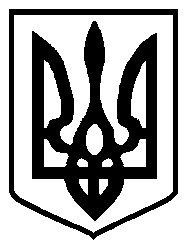           проект25 жовтня 2018 року          м. Чернігів № 35/VII-___